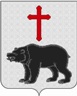 АДМИНИСТРАЦИЯ МУНИЦИПАЛЬНОГО ОБРАЗОВАНИЯСЕЛЬСКОЕ ПОСЕЛЕНИЕ «МЕДВЕДЕВО»РЖЕВСКОГО РАЙОНА ТВЕРСКОЙ ОБЛАСТИПОСТАНОВЛЕНИЕ03.09.2018г.                                                                                                                      № 19Об утверждении  прогноза социально-экономического развития муниципального образования  сельское поселение «Медведево» Ржевского  районаТверскойобласти на среднесрочный период 2019 год и на период до 2021 годаВ соответствии с пунктом 3 статьи 173 Бюджетного кодекса Российской Федерации,  решением Совета  депутатов сельского поселения «Медведево» Ржевского района Тверской области    от   25.09.2017  года № 79 «Об утверждении Положения о бюджетном процессе в муниципальном образовании сельское поселение «Медведево» Ржевского района  Тверской области» и Постановлением  администрации муниципального образования сельское поселение «Медведево» Ржевского района Тверской области от 01.06.2017 года № 17 «Об утверждении Порядка разработки прогноза социально-экономического развития сельского поселения «Медведево» Ржевского района Тверской области на очередной финансовый год и плановый период», Администрация сельского поселения «Медведево»ПОСТАНОВЛЯЕТ:              1. Утвердить прогноз социально-экономического развития муниципального образования сельское поселение «Медведево» Ржевского района Тверской области  на 2019 год и на период до 2021 года (далее - среднесрочный прогноз) (прилагается).2. Администрации сельского поселения «Медведево» Ржевского района Тверской при разработке проекта бюджета на 2019 год и на плановый период 2020 и 2021 годов руководствоваться основными показателями среднесрочного прогноза. 3. Контроль за исполнением настоящего постановления оставляю за собой.4. Настоящее постановление подлежит обнародованию в установленном порядке и размещению на официальном сайте в информационно-телекоммуникационной сети Интернет (http://Медведево.ржевский-район.рф)5. Настоящее постановление вступает в силу со дня его подписания.Глава администрациисельского поселения «Медведево»                                                   Д.А.СамаринПриложение к Постановлению администрациисельского поселения «Медведево» Ржевского района Тверской области от 03.09.2018г. № 19Прогноз  социально-экономического развития муниципального образования сельское поселение «Медведево» Ржевского района   Тверской области на 2019 год и на период до 2021 годаПрогноз  социально-экономического развития муниципального образования сельское поселение «Медведево» Ржевского района   Тверской области на 2019 год и на период до 2021 года (далее - среднесрочный прогноз) разработан в соответствии с Законодательством Российской Федерации и Законодательством Тверской области.Правовой основой для его разработки являются:-Бюджетный кодекс Российской Федерации;-Закон Тверской области от 15.07.2015 №66-ЗО «О стратегическом планировании в Тверской области;-ПостановлениеГлавы администрации муниципального образования сельское поселение «Медведево» Ржевского района Тверской области от 01.06.2017г года № 17 «Об утверждении Порядка разработки прогноза социально-экономического развития сельского поселения «Медведево» Ржевского района Тверской области на очередной финансовый год и плановый период»;Прогноз социально-экономического развития муниципального  образования сельское поселение «Медведево» Ржевского района Тверской области на 2019 год и на период до 2021 года (далее среднесрочный прогноз ) относится к документам стратегического планирования в муниципальном образовании сельское поселение «Медведево» Ржевского района Тверской области. Он определяет направления и ожидаемые результаты социально-экономического развития сельского поселения  в среднесрочной перспективе.При разработке среднесрочного прогноза учтены предложения по прогнозным параметрам исполнительных органов государственной власти Тверской области, территориальных органов федеральных органов государственной власти .      Среднесрочный прогноз разработан на вариативной основе и базируется на результатах комплексного анализа тенденций экономических и социальных процессов, происходящих в сельском поселении «Медведево».Основной целью социально-экономического прогноза является улучшение качества жизни населения, развитие малого и среднего бизнеса, формирование достойных условий жизниДемографические показателиДинамика общей численности населения отражает закономерности в тенденциях формирования его возрастной структуры и естественного воспроизводства населения в общем по России , а также в значительной мере зависит от направленности и объемов миграционного движения населения, сложившихся в сельском поселении «Медведево» и в Ржевском районе в целом.Численность  населения  муниципального  образования сельское поселение «Медведево» Ржевского района Тверской области  на   1 января 2016 года составила 1448 человек, на начало 2017 года численность составила 1392 человек.Анализируя раздел «Демография» можно проследить ежегодное сокращение среднегодовой численности постоянного населения муниципального образования сельское поселение «Медведево» Ржевского района Тверской области. Такая тенденция связана в основном за счет  естественной убыли жителей сельского поселения «Медведево» (смертность превышает рождаемость). Так, например, естественная убыль в 2016 году составила 56 человек, в 2017 году – 19 человек. Также на сокращение среднегодовой численности постоянного населения влияет миграционный отток.Миграция населения  сельского поселения «Медведево» Ржевского района в 2016 году следующая: количество прибывшего населения 45 человек, число выбывших- 101 человек. В 2017 году тенденция миграционного оттока сохраняется: количество прибывшего населения 56 человек, число выбывших- 75 человек Численность населения в сельском поселении «Медведево» снижается  за счет миграции, данное обстоятельство обусловлено миграцией трудового населения из сельского поселения в районный центр и в областной, поэтому  количество населения в трудоспособном возрасте будет ежегодно сокращаться.  В сельском поселении «Медведево» прогнозируется рост численности населения в возрасте моложе и старше трудоспособного. За счет роста рождаемости в предыдущие годы будет стабильным численность детей дошкольного возраста. Вследствие роста численности населения в пенсионном возрасте потребуются дополнительные финансовые расходы государства на выполнение социальных обязательств по пенсионному и социальному обеспечению, так и на увеличение расходов, связанных с оказанием качественной медицинской помощи.Дорожное хозяйство           Основой дорожного хозяйства муниципального образования сельское поселение «Медведево»  является сеть автомобильных дорог общего пользования с твердым и грунтовым покрытием. Согласно утвержденному перечню общая протяженность автомобильных дорог общего пользования в 2017 году составила 76,3  км, в том числе с твердым покрытием  – 14,6 км, грунтовым  – 58,5 км. Значительная часть существующей улично- дорожной сети по своим техническим параметрам не отвечает требованиям организации уличного движения. В связи с планированием финансирования на капитальный ремонт в 2018-2021 годах, протяженность автомобильных дорог общего пользования местного значения, не отвечающих требованиям, позволит улучшить показатели и к 2020 году достичь максимального значения. Для осуществления дорожной деятельности в части содержания и ремонта автомобильных дорог местного значения в границах сельского поселения «Медведево» проводится  комплекс мероприятий по обеспечению надлежащего содержания и ремонта автомобильных дорог, что приводит к повышению безопасности дорожного движения и профилактики возникновения очагов аварийности. В связи с длительным сроком эксплуатации дорог, находящихся в границах населенных пунктов сельского поселения «Медведево» ,без надлежащего содержания, проведения капитального ремонта, увеличением интенсивности движения транспорта, износа дорожного покрытия, вследствие погодно-климатических условий возникает необходимость модернизации, реконструкции и капитального ремонта дорог.Малое предпринимательство Структура предпринимательства по видам экономической деятельности в течение ряда лет остается практически неизменной: основная часть малых и средних предприятий сконцентрирована в сфере торговли.     На территории сельского поселения «Медведево» - 1 магазин и 6 торговых павильонов.                                               СтроительствоВведено жилья в 2016 году - 166 кв. м., что ниже на 51,9 % к уровню прошлого года, это связано  с массовым оформлением земельных участков под ИЖС в предыдущие года, завершением строительства и оформлением построенных домов.                                           Труд и занятостьСреднегодовая численность занятых в экономике за 2017 год составила– 1,103 тыс. чел., в 2017 году- 0,074 тыс.чел.В последующие годы показатели прогнозируются с незначительной положительной динамикой.  Финансы (сводный финансовый баланс территории)Налогооблагаемая прибыль по  сельскому поселению «Медведево» Ржевского района Тверской области на 2017-2020  годы рассчитана отдельно по «собственным» налогоплательщикам и филиалами юридических лиц расположенных на территории сельского поселения «Медведево» Ржевского района.      Налогооблагаемая прибыль за 2018 год в разрезе видов деятельности определяется на основании формы налоговой отчетности № 1-НОМ по состоянию на 01.01.2017 г. и индексов-дефляторов по соответствующему виду экономической деятельности, разработанных Министерством экономического развития Российской Федерации.       Стоимость имущества, подлежащего налогообложению, на 2016-2020 годы рассчитана  консолидированно по «самостоятельным» налогоплательщикам и филиалам юридических лиц, расположенным на территории муниципального образования сельское поселение «Медведево» Ржевского района Тверской области                                                      Развитие социальной сферы      Социальная сфера – это совокупность отраслей, предприятий, организаций, непосредственным образом связанных  и определяющих образ и уровень жизни людей ,их благосостояние и потребление. К социальной сфере относится ,прежде всего, сфера услуг, образования, культура, здравоохранение.  В сельском поселении «Медведево»  в 2017-2018 учебном году функционировали 2 муниципальные  общеобразовательные   неполно средние школы с общей численностью обучающихся 49 человек  и 2 дошкольные группы с количеством воспитанников-22 человек.  В 2019 и плановом периодах прослеживается тенденция увеличения количества детей в данных учреждениях.В очередном финансовом году увеличение  дошкольных образовательных  учреждениями   и общеобразовательных учреждений не предвидится. На территории сельского поселения «Медведево» в 2017 году функционировало  МБУ КДЦ сельского поселения «Медведево», Курьяновский СДК (филиал) , Осугский СДК(филиал), Пятницкий СДК (филиал), МУК «МЦБ Ржевского района»- библиотека в д.Курьяново (филиал), библиотека в д.Медведево (филиал), библиотека Пятницкое (филиал), библиотека в п.Осуга (филиал). В 2018 году количество учреждений  не сократилось и до 2020 года изменений не планируется.  МБУ  КДЦ сельского поселения «Медведево» Ржевского района и МУК «МЦБ Ржевского района», работают совместно с образовательными школами по организации пришкольных лагерей и летних площадок. В летний период продолжается работа кружков и клубов по интересам. Библиотеки ведут работу по следующим направлениям: краеведческое, литературное, эстетическое, экологическое и патриотическое воспитание молодежи.Развитие физической культуры и спорта в сельском поселении «Медведево» является одним из основных направлений социальной политики, направленной на развитие массовой физической культуры, сорта, пропаганды здорового образа жизни .На территории сельского поселения «Медведево» оборудована две спортивные площадки в п.Осуга и д.Замятино, ул.Молодежная. Оборудована детская площадка в д.Медведево.Основные показатели прогноза  социально-экономического развития муниципального образования сельское поселение «Медведево» Ржевского района  Тверской области на 2019 год и на период до 2020 годаПоказателиЕдиница измерения2017 год оценка2018 год прогноз2019 год прогноз2020 год прогноз2021 годпрогноз Демографические показателиЧисленность  населения (на начало года) - всегочеловек13921373137012671267в % к предыдущему году96,198,498,692,592,5Число родившихсячеловек1414141414Число умершихчеловек2929292929Число прибывшихчеловек5656565656Число выбывшихчеловек7575757575Дорожное хозяйство Протяженность автомобильных дорог общего пользования местного значения, всегокм48,82548,82548,82548,82548,825в том числе с твердым покрытиемкм1,8211,8211,8211,8211,821в том числе с грунтовым покрытиемкм47,00747,00747,00747,00747,007Малое предпринимательствоКоличество предпринимателей без образования юридического лица (ПБОЮЛ), всего               человек2424242424СтроительствоВвод в действие жилых домовкв. м общей площади0166166166166Индекс физического объема% к предыдущему году00100100100Труд и занятостьСреднегодовая численность занятых в экономике тыс. человек0,0740,0720,0740,0760,077Среднесписочная численность работников организаций  - всего:тыс. человек0,0480,0470,0480,0510,051Фонд начисленной заработной платы всех работников  - всего:млн.  рублей15,53415,67416,35817,42117,770Финансы (сводный финансовый баланс территории)Стоимость имущества, всего по муниципальному образованиюмлн.  рублей2731,0902731,0902731,0902731,0902731,090Стоимость имущества, подлежащего налогообложению, по муниципальному образованию за январь-декабрь без учета стоимости имущества в отношении железнодорожных путей общего пользования, магистральных трубопроводов, линий энергопередачи, а также сооружений, являющихся неотъемлемой технологической частью указанных объектовмлн.  рублей2569,3152569,3152569,3152569,3152569,315Налогооблагаемая прибыль предприятиймлн.  рублей00000Развитие социальной сферыЧисленность детей в  дошкольных  образовательных учрежденияхдетей1916161616Численность  учащихся в дневных общеобразовательных школахчеловек4547403939Численность врачей всех специальностей человек33333    общедоступными библиотекамиучрежд. 44443     учреждениями культурно-досугового типаучрежд. 44444